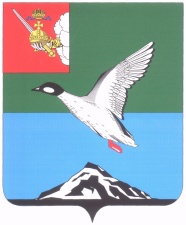 АДМИНИСТРАЦИЯ ЧЕРЕПОВЕЦКОГО МУНИЦИПАЛЬНОГО РАЙОНА П О С Т А Н О В Л Е Н И Еот 18.06.2018 									           № 810г. ЧереповецО внесении изменений в Административный регламент осуществления муниципального земельного контроля на территории Череповецкого муниципального района В соответствии с законом Вологодской области от 12.02.2015               № 3580-ОЗ «О порядке осуществления муниципального земельного контроля на территории Вологодской области» и решением Муниципального Собрания Череповецкого муниципального района от 29.03.2018 № 428         «О внесении изменений в Порядок осуществления муниципального земельного контроля на территории Череповецкого муниципального района», постановлением администрации Череповецкого муниципального района от 10.04.2018 № 495 «О порядке досудебного (внесудебного) обжалования заявителем решений и действий (бездействия) администрации Череповецкого муниципального района, должностного лица администрации Череповецкого муниципального района, либо муниципального служащего, многофункционального центра, работника многофункционального центра,              а также организаций, осуществляющих функции по предоставлению муниципальных услуг, или их работников»ПОСТАНОВЛЯЮ:1. Внести в Административный регламент осуществления муниципального земельного контроля на территории Череповецкого муниципального района, утвержденный постановлением администрации Череповецкого муниципального района от 30.06.2017 № 2089, следующие изменения: 1) абзац седьмой пункта 3.10 исключить;2) в абзацах первом, втором и пятом пункта 3.11 исключить цифру «,7»;3) в абзаце втором подпункта 3.14.5 исключить цифру «,7»;4) пункт 5.6 изложить в следующей редакции: «5.6. Жалобы на решения и действия (бездействия) должностного лица администрации района, муниципального служащего рассматривается соответствующим заместителем главы района.».2. Постановление опубликовать в газете «Сельская новь» и разместить на официальном сайте Череповецкого муниципального района                                         в информационно-телекоммуникационной сети Интернет.Глава района                                                                                  Н.В. Виноградов